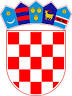             REPUBLIKA HRVATSKA   OSJEČKO-BARANJSKA ŽUPANIJA                     OPĆINA ČEPINUpravni odjel za upravno-pravne poslove,    društvene djelatnosti i socijalnu skrbKLASA: 012-03/13-01/3URBROJ: 2158/05-21-22Čepin, 22. veljače 2021.NAPOMENA: Za vrijeme trajanja javnog uvida nije zaprimljena niti jedna primjedba ili prijedlog. Pročelnik Krešimir Crnković, dipl. iur.IZVJEŠĆE O PROVEDENOM SAVJETOVANJU S JAVNOŠĆUIZVJEŠĆE O PROVEDENOM SAVJETOVANJU S JAVNOŠĆUNaziv akta o kojem je savjetovanje provedeno: Nacrt Statutarne odluke o izmjenama i dopunama Statuta Općine ČepinNaziv akta o kojem je savjetovanje provedeno: Nacrt Statutarne odluke o izmjenama i dopunama Statuta Općine ČepinVrijeme trajanja savjetovanja:  15. veljače 2021. godine                                                        do 19. veljače 2021. godineVrijeme trajanja savjetovanja:  15. veljače 2021. godine                                                        do 19. veljače 2021. godineCilj i glavne teme savjetovanjaOsnovni cilj savjetovanja bio je dobivanje povratnih informacija (primjedbi, prijedloga) od zainteresirane javnosti u svezi rješenja predloženih nacrtom  Statutarne odluke o izmjenama i dopunama Statuta Općine Čepin uz podnošenje konkretnih prijedloga na nacrt Statutarne odluke o izmjenama i dopunama Statuta Općine ČepinR.br.Naziv dionika (pojedinac, organizacija, institucija)Članak na koji se odnosi primjedba/prijedlogTekst primjedbe/prijedlogaPrihvaćanje/ neprihvaćanje primjedbe ili prijedloga sa obrazloženjem_____